研究生资格审查提交材料及注意事项材料1.预答辩后提交《学位论文预答辩记录表》和《学位论文预答辩修改情况表》，装订在一起（不用胶装）；博士预答辩后还需提交电子版《拟申请博士学位研究生的预答辩完成情况统计表》。材料2.《申请学位论文答辩资格审查材料》-双面印制内含四部分内容：1.目录制作格式如下：
目录xx学位硕士（博士）生申请学位论文答辩资格审查表…………………………… … 1课程学习成绩单原件………………………………………………………………………2学术成果复印件……………………………………………………………………………32.申请学位论文答辩资格审查表3.成绩单自己到自助机打印，要求彩打，保证印章为红色；4.符合毕业条件的学术成果复印件(按《答辩资格审查材料》里的要求整理)注意事项：不需要将所有成果都提交，只需提交满足条件的任意一项即可若提交文章录用的证明材料，请按以下要求准备：（1）若是论文被期刊录用但未发表，需要提交录用证明，再附上期刊被EI、SCI或中文核心的收录证明； （2）若是论文被期刊录用并发表，需要提交出刊文章，再附上期刊被EI、SCI或中文核心的收录证明；收录证明如下图所示：
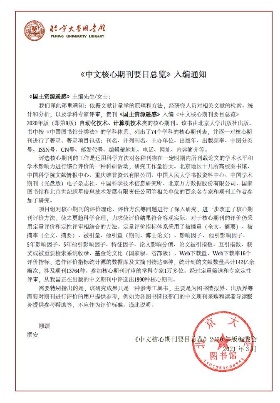 （3）若是会议录用或发表的文章，需需要提交出刊文章，并提供前一年或当年会议被EI检索的证明。  《申请学位论文答辩资格审查材料》按上面的顺序油皮胶装成册，将来存学校档案馆。材料3.导师证明（另外单独再提交的）符合毕业条件的科研成果证明材料打印或复印件的首页，写明成果满足毕业条件要求的第几条规定,格式如下：学术成果导师证明姓名：XXX     学号:XXX     专业:XXX 该生毕业成果符合海空学院学术（或专业）学位硕士（博士）研究生申请论文答辩研究成果要求的第X条规定。导师签字：XXX，XXXX年XX月XX日。材料4.承诺书及确认书（写在一页A4纸上）“送审论文内容与提交检测的电子版学位论文内容完全一致”承诺书本人郑重声明：所呈交的论文是本人在指导教室指导下独立进行研究工作所取得成果，论文中有关资料和数据是实事求是的，该论文内容与提交检测的电子版学位论文内容完全一致。若有不实之处，本人承担相关责任。学位论文作者签名：                 日期：    年   月   日指导教师签名：                     日期：    年   月   日-------------------------------------------------------------------------------------------------------------------“导师同意学位论文提交送审和规范检测”确认书           （请填写研究生姓名）学生，学号            所呈交的学位论文是在我的指导下独立进行研究工作所取得的成果，论文中有关资料和数据是实事求是的，论文的学术水平和书写规范已达到了申请学位要求，同意其提交论文进行送审和学术规范检测。学位论文导师确认签字：             日期：    年   月   日材料5.关于学位授予工作的知情同意书(见附件2)材料6.硕士提交隐名版电子论文和检测版电子论文，博士的等学位办通知隐名研究生学位论文制作格式、学位论文书写基本要求、学位论文书写指南和模板见http://gs.upc.edu.cn/xwlwsxzn/list.htm（1）隐名版电子论文（论文评审使用）隐名论文必须严格按照《中国石油大学（华东）学位论文隐名制作格式》制作，PDF版，如发现有个人信息泄露者，其后果自负。隐名版论文制作参看链接gs.upc.edu.cn/xwlwsxzn/list.htm命名方式：专业_学号.pdf（2）检测版电子论文（论文查重检测使用）在进行论文撰写格式检测之后，申请学位人员提交经导师审核通过的学位论文电子版word文档（从引言至参考文献部分）。命名方式：作者学号_姓名_专业名称_导师姓名.doc(务必按此取名，中间不能加空格，以免影响检测结果)资审时论文先不交，需要上交时会通知班长发布上交链接，时间截止3月23日。备注：1.所有需上交的纸型材料，必须由导师本人亲笔签字，未按规定格式及时提供材料，不予资格审查，请严格按要求一次性提供完整、齐全的材料。2.资格审查时间两天，3月6日至7日，截止时间前延误申请或材料提交不全者，视为放弃资格审查。